Name:______________________   			Date:___________________________WALT: Sequence and plan a storyUsing the pictures provided, put the story back into the correct order. If you do not have scissors and glue, why not draw your own pictures to tell the story. Once the pictures are in the correct order, write a sentence next to each picture to explain what is happening in each part of the story. 		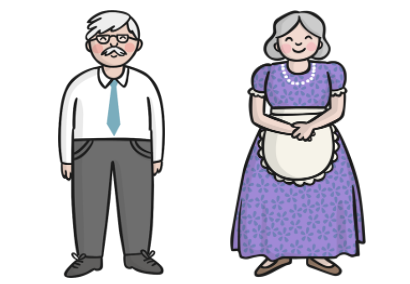 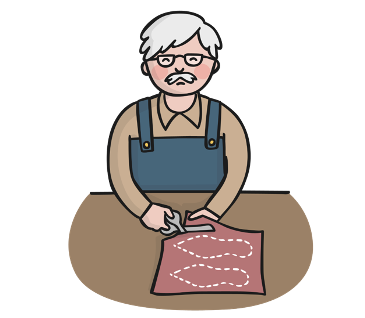 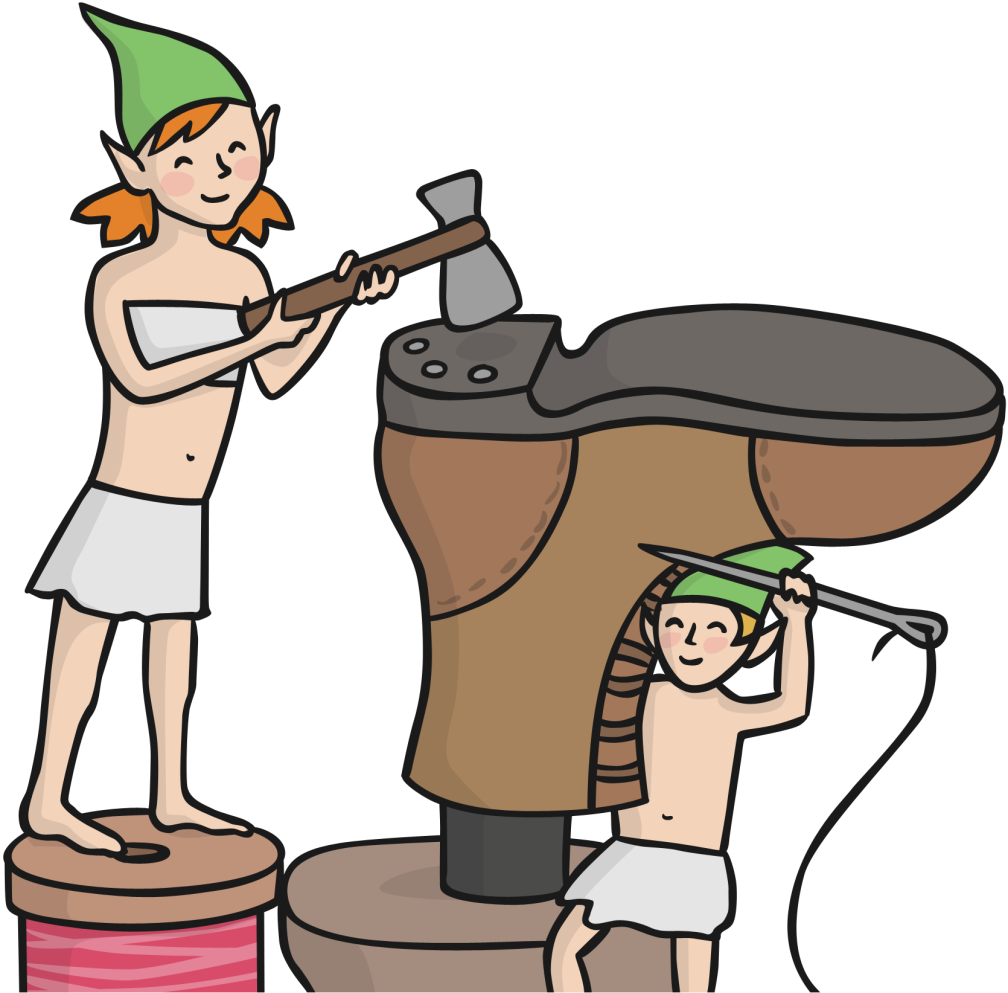 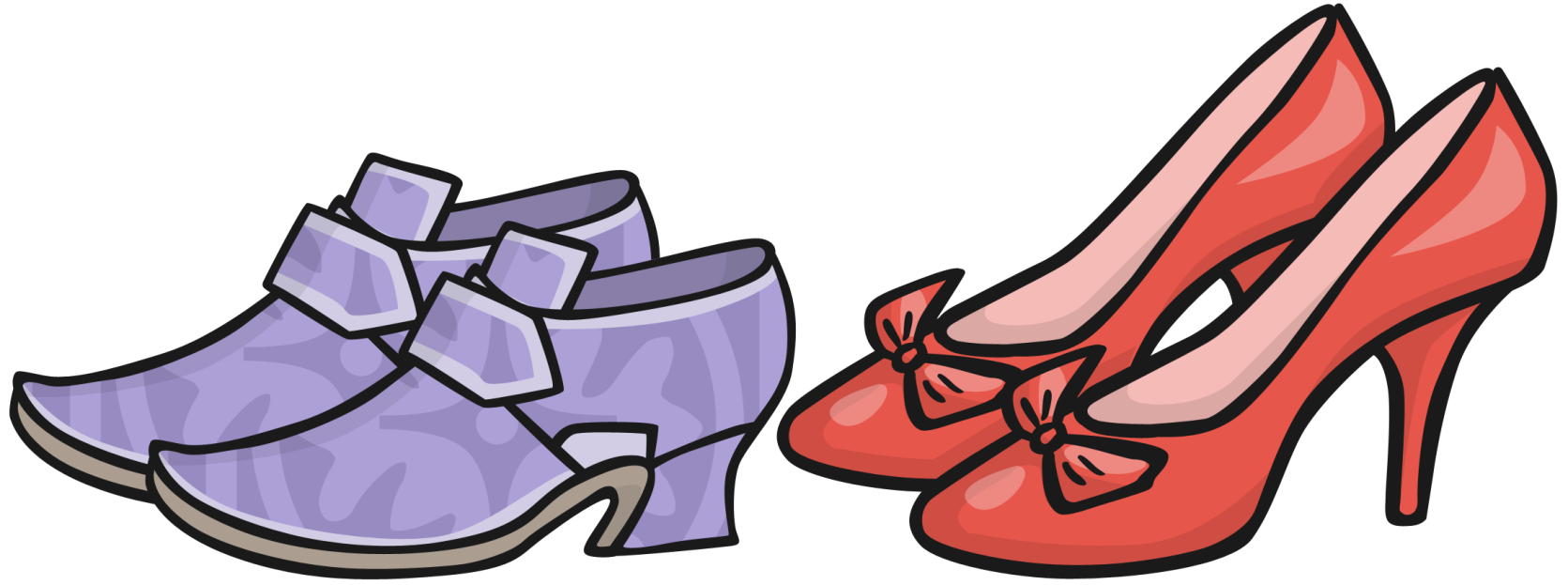 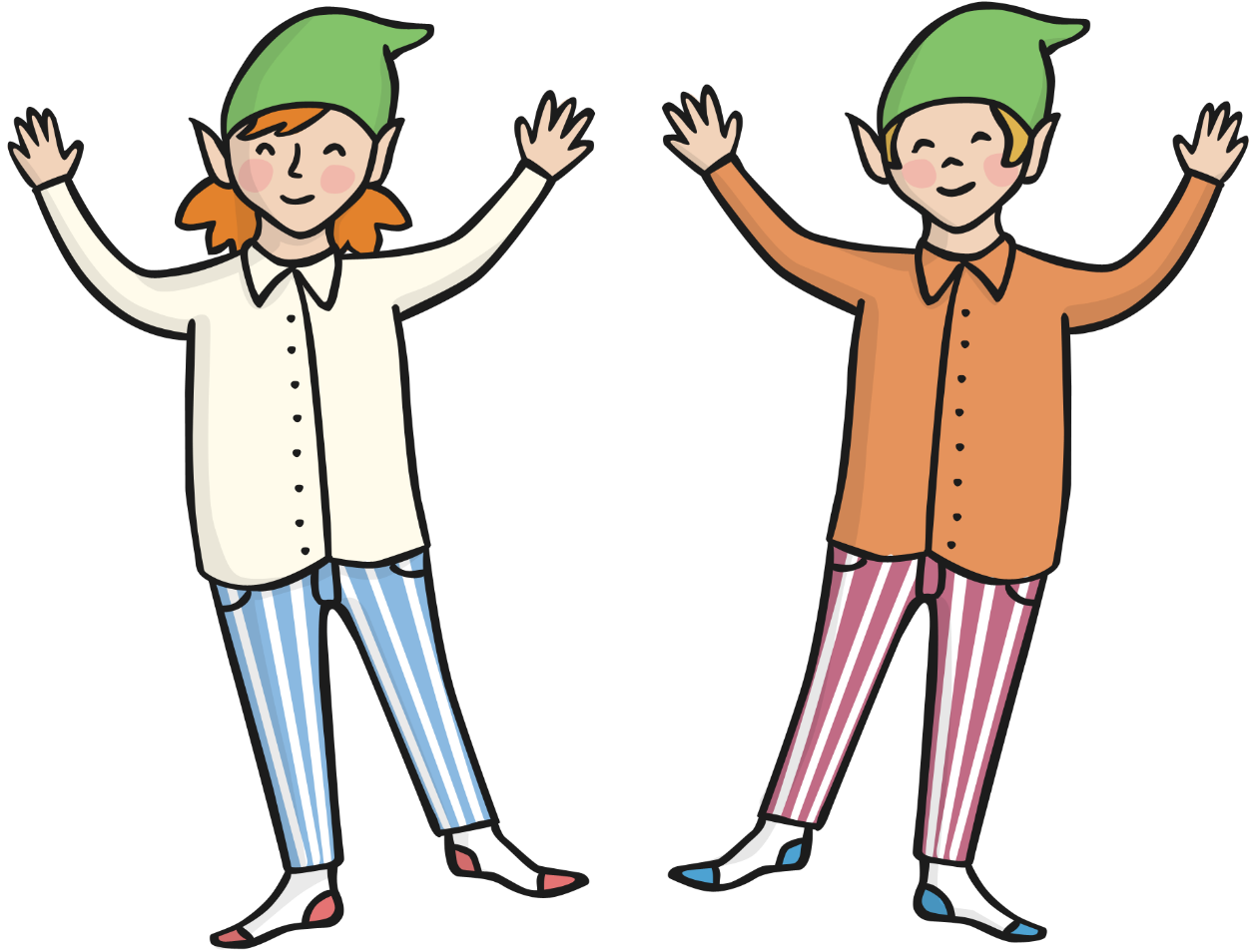 